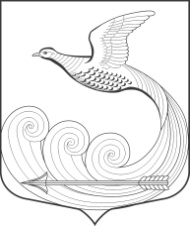 ГЛАВАМуниципального образования Кипенское сельское поселение Ломоносовского муниципального районаЛенинградской области                                        РАСПОРЯЖЕНИЕ № 1д. Кипень                                                                            «19»  января   2018г.
«О назначении  заседания Совета депутатов МО Кипенское сельское поселение Ломоносовского муниципального районаЛенинградской области» Назначить  очередное заседание Совета депутатов МО Кипенское сельское поселение  на 25.0 1.2018 г. в 17. 00. Место проведения – зал заседаний расположенный на втором этаже административного здания  по адресу: 188515, Ленинградская область, Ломоносовский район , дер. Кипень, Ропшинское шоссе д. 5. Утвердить проект основных вопросов повестки дня и список приглашенных на очередное  заседание, согласно приложению;Персонально уведомить каждого депутата Совета депутатов о дате, времени, месте предстоящего заседания и проекте повестки дня по средствам телефонной связи, либо письменно под роспись.  Настоящее распоряжение  направить в местную администрацию и разместить на  официальном сайте в сети «Интернет» по адресу: кипенское.рфГлава МО Кипенское сельское поселение:                         М.В. КюнеПРОЕКТПриложение к Распоряжению Главы МО Кипенское сельское поселениеОт 19.01.2018 г. № 1ПОВЕСТКА ДНЯочередного заседания Совета депутатов МО Кипенское СПд. Кипень                                                                                                      25.01.2018г.Об утверждении Порядка деятельности и создании специализированной службы по вопросам похоронного дела МО Кипенское сельское поселение - Муниципального Унитарного Предприятия МО Кипенское сельское поселение Ломоносовского муниципального района Ленинградской области «Кипень».      докладчик: глава МО – Кюне М.В.    содокладчик: юрист –  Ломако Ю.С.    председатель комиссии по финансовому контролю  Совета депутатов МО –     Полякова А.В. 2. О разделе земельного участка и здания принадлежащий на праве собственности муниципальному образованию Кипенское сельское поселение муниципального образования Ломоносовского  муниципального района Ленинградской области, находящийся по адресу: Ленинградская область, Ломоносовский район, МО «Кипенское сельское поселение», дер. Кипень, Ропшинское шоссе, д. 7А, расположенный на землях населенных пунктов, разрешенное использование: школа, на два отдельных земельных участка     докладчик: глава МО – Кюне М.В.    содокладчик: зам. главы администрации –  Зеленкова Е.С.    председатель комиссии по финансовому контролю  Совета депутатов МО – Полякова А.В. Разное. Вопросы местного значения.                                 СПИСОК ПРИГЛАШЕННЫХ:и.о. главы администрации МО – Забивалов О.В.                     -    гл. бухгалтер – Тамми Е.Е. юрист – Ломако Ю.С.представители прокуратуры – Смольянина Н.В.старосты, представители общественного совета д. Кипень                      Глава МО Кипенское сельское поселение:                                               М.В. Кюне